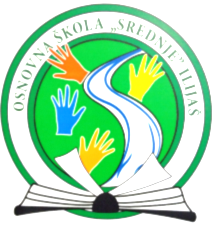  Direktorica škole -Na osnovu člana 96. Zakona o osnovnom odgoju i obrazovanju (Službene novine Kantona Sarajevo broj:23/17, 33/17, 30/19 i 34/20 ), Zaključka Vlade Kantona Sarajevo, broj: 02-04-18308-2/21 od 16.04.2021. godine, Uputstava o organizaciji i realizaciji odgojno obrazovnog rada u osnovnim i srednjim školama na području Kantona Sarajevo u školskoj 2020/2021. godini, broj: 11-04-34-2024-3/21 od 02.02.2021. godine (Prečišćeni tekst), izmjene Upustva Ministarstva za odgoj i obrazovanje broj: 11/04-34-2024-4/21 od 12.02.2021. godine, Upustva Ministarstva za odgoj i obrazovanje, broj: 11/04-34-2024-4/21 od 11.03.2021. godine  i odredbi Pravilnika o radu, direktorica škole, donosi,ODLUKU O REALIZACIJI ODGOJNO- OBRAZOVNOG RADA ŠKOLE OD 19. do 23. 04.2021. GODINE Opće odredbeRealizacija nastavnog procesa od 19. do 23. 04.2021. godine biti će prilagođena trenutnoj situaciji u Kantonu Sarajevo i Smjernicama za prevenciju i kontrolu infekcije COVID-19 u osnovnim i srednjim školama u Kntonu Sarajevo donesenih od strane Zavoda za javno zdravstvo Kantona Sarajevo.Za učenike JU OŠ „Srednje“ Ilijaš ralizacija nastavnog procesa odvijat će se po modelu:Predviđeni Nastavni plan i program realizira se u popunosti u skladu sa dostavljenim godišnjim i mjesečnim planovima i programima rada nastavnika. Obim, dubinu i sdržaje predviđenih nastavnih tema i jedinica nastavnici prilagođavaju vremenu koje imaju na raspolaganju za realizaciju nastavnog procesa.Ocjenjivanje učenika se vrši u skaldu sa Pravilnikom o praćenju, vrednovanju i ocjenjivanju učenika osnovnih i srednjih škola u Kantonu Sarajevo („Službene novine Kantona Sarajevo“ broj: 24/18 i 13/20) odnosno Smjernicama za ocjenjivanje učenika u online okruženju i Instrukciji o primjeni Pravilnika o praćenju, vrednovanju i ocjenjivanju učenika osnovnih i srednjih škola Kantona za vrijeme realizacije online nastave broj: 11/1-34-1293/20 od 17.11.2020. godine. Za vrijeme trajanja nastave, uz nastavnika sa učenicima može biti prisutan i asistent u nastavi, stručni saradnici škole i članovi mobilnog tima za podršku inkluzivnom obrazovanju, uz obavezno poštivanje važećih epidemioloških mjera.Prostorije se redovno održavaju i dezinfikuju u skladu sa Smjernicama za prevenciju i kontrolu infekcije COVID-19 u osnovnim i srednjim školama u Kntonu Sarajevo donesenih od strane Zavoda za javno zdravstvo Kantona Sarajevo.Obavezno je nošenje zaštitnih maski preko usta i nosa kako bi se osigurala zaštita respiratornog sistema u zatvorenom prostoru, uz poštivanje distance od minimalno 2 metra, kao i otvorenom prostoru. Izuzetak od nošenja zaštitnih maski su: djeca mlađa od šest godina, osobe koje imaju probleme sa disanjem zbog hronične bolesti ili koja ne mogu skinuti masku bez pomoći druge osobe.Učenici od 1. do 5. razreda izuzeti su od nošenja maski tokom obavljanja nastave u učionicama.Boravak u zbornicama i drugim društvenim/zajedničkim prostorijama sveden je na minimum.Roditelji/staratelji učenika koji ne žele da im djeca pohađaju redovni nastavni proces, zbog hroničnih oboljenja učenika ili članova zajedničkog domaćinstva ili zbog pripadnosti rizičnoj skupini zadržavaju to pravo te uz izjavu stručnoj službi škole i nastavniku razredne nastave/voditelju odjeljenja koje učenik pohađa, odnosno razredniku, moraju opravdati razlog za pohađanje online modela nastave. Ovim učenicima će predmetni nastavnici dostavljati sadržaje platforme u periodu pohađanja online nastave.Nastavnik je dužan utvrditi dnevne termine konsultativne nastave za učenike koji su u online okruženju (u ukupnom sedmičnom fondu trajanja konsultativne nastave od 15 minuta od svakog časa koji je realiziran u učionici). Konsultativna nastava se ne mora realizirati za učenike ukoliko škola ima mogućnost direktnog uključivanja učenika, koji su u online okruženju, u rad sa učenicima koji prate redovan nastavni proces u školi.Vannastavne aktivnosti, dodatna i dopunska nastava organiziraju se u online okruženju uz maksimalno korištenje video/audio poziva u aktivnoj interakciji nastavnika sa učenikom. Odvijanje vannastavnih aktivnosti u školi ili van objekta škole, moguće je pod istim higjensko - epidemiološkim uslovima kao za redovan nastavni proces.Nastava iz predmeta Tjelesni i zdravstveni odgoj se neće provoditi u salama za Tjelesni i zdravstveni odgoj. U nastavi navedenog predmeta realizirat će se sadržaji koji se odnose na usvajanje znanja o očuvanju i promociji zdravlja, prevenciji maloljetničke delinkvencije, prevenciji pretilosti, sadržaji koji promovišu mentalno zdravlje učenika, zatim sadržaji koji se odnose na primjenu teorijskih i motoričkih znanja koja omogućavaju samostalno tjelesno vježbanje radi veće kvalitete življenja, sa upoznavanjem zakonitosti rasta i razvoja temeljnih antroploških obilježja, a sve u cilju očuvanja zdravlja i najboljeg interesa učenika.Kada to vremenske prilike i nivo čistoće zraka dozvoljavaju nastava iz TiZO izvodit će se u dvorištu škole. Razredna nastavaUčenici od I-IV  razreda pohađaju redovnu nastavu u školi prema sljedećem rasporedu rada:Raspored rada za učenike u OŠ „Srednje“:1. čas 09:00 – 09:302. čas 09:35 – 10:053. čas 10:10 – 10:40Veliki odmor 15 min.4. čas 10:55 – 11:25Raspored rada za učenike u Područnoj školi Dragoradi:Kombinacija I, II, III i IV razreda, nastavnik Dilberović Denis1. čas 07:30 – 08:002. čas 08:05 – 08:353. čas 08:40 – 09:10Veliki odmor 15 min.4. čas 09:25 – 09:55Raspored rada za učenike u Područnoj školi Gajevi:Kombinacija I i III razreda, nastavnica Durmiš-Duvnjak AdisaKombinacija  II  i IV razreda, nastavnik Kurtović Refik1. čas 08:00 – 08:302. čas 08:35 – 09:053. čas 09:10 – 09:40Veliki odmor 15 min.4. čas 09:55 – 10:25Raspored rada za učenike u Područnoj školi Kamenica:Kombinacija I i III  razreda, nastavnica Osmanović MinelaKombinacija  II  i IV razreda, nastavnik Kolak Đemal1. čas 08:30 – 09:002. čas 09:05 – 09:353. čas 09:40 – 10:10Veliki odmor 15 min.4. čas 10:25 – 10:55 Predmetna nastavaOd 19. do 23. aprila 2021. godine za učenike V,VI, VII, VIII i IX  razreda nastava se realizuje online u skladu sa Metodologijom realizacije „online nastave“ u Kantonu Sarajevo, Smjernicama za praćenje, vrednovanje i ocjenjivanje učenikatokom „online“ nastave i Smjernicama za izradu digitalnog obrazovnog sadržaja za osnovne škole.Raspored rada za učenike od V do IX razreda u online okruženju.1. čas 09:00 – 09:302. čas 09:35 – 10:053. čas 10:10 – 10:40Veliki odmor 15 min4. čas 10:55 – 11:255. čas 11:30 – 12:006. čas 12:05 – 12:35Čas traje 30 minuta, po redovnom rasporedu časova.Mali odmor traje 5  minuta a veliki odmor 15 minuta.Nastavnici i razrednik održavaju komunikaciju sa roditeljima na informativnim i konsultativnim online sastancima.Općina Ilijaš je u saradnji sa Centrotrans Eurolines obezbjedila redovan prevoz za učenike naše škole. Red vožnje po relacijama biće u  skladu sa rasporedom rada škole.Zbog organizacije prevoza, rasporeda rada predmetnih nastavnika informatike, vjeronauke i engleskog jezik, za učenike područnih škola raspored rada u područnim školama odvijat će se prema rasporedu utvrđenom ovom Odlukom.Odluka stupa na snagu danom donošenja, a primjenjivat će se od 19. do 23. 04.2021. godine.Srednje, 19.04.2021. godineBroj: 01-IV-545/21 								        Direktorica škole:							                  Dženita Čehajić-Kulo